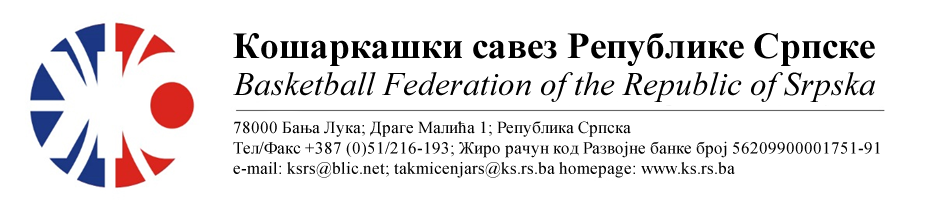 ПОДРУЧНИ КОШАРКАШКИ САВЕЗ БИЈЕЉИНАБИЛТЕН БР. 9а (кадети)Такмичарска сезона 2022/2023Заостале утакмицеТАБЕЛА :* УТ – Број одиграних утакмица, ПОБ – Број остварених побједа, ПОР – Број пораза, КПО – Бројпостигнутих поена, КПР – Број примљених поена, КР – Кош разлика, БОД – Број Бодова.ОДЛУКЕ : Одигране утакмице региструју се постигнутим резултатом.ОДЛУКЕ :Заостале утакмице које треба одиграти:2. КК Братунац – КК Радник БНБКомесар ПКС БијељинаМиодраг Ивановић с.р.Утакмица02КК БРАТУНАЦКК РАДНИК БНБРезултатУтакмица02Утакмица02Утакмица14КК ЛАВОВИКК МИЛИЋИРезултатУтакмица14Пантић/ Беговић, ТомићПантић/ Беговић, Томић43:49(15:10, 09:09, 06:04, 13:26) Утакмица14Без примједбиБез примједбиБез примједбиЕКИПАУТПОБПОРКПОКПРКРБОД1ОКК ДРИНА ПРИНЦИП550405244+161102КК РАДНИК БНБ431289196+9373КК БРАТУНАЦ431276207+6974КК 10.АВГУСТ523286311-1575КК МИЛИЋИ514179310-13166КК ЛАВОВИ505166343-1775